В целях осуществления поддержки и поощрения, одаренных учащихся муниципального казенного учреждения дополнительного образования «Детская школа искусств поселка Михайловка», достигших успехов в музыкальном и изобразительном искусстве, в виде единовременной стипендии мэра Черемховского района, руководствуясь Федеральным законом от 06.10.2003 № 131-ФЗ «Об общих принципах организации местного самоуправления в Российской Федерации», статьями 24, 50 Устав Черемховского районного муниципального образования, администрация Черемховского районного муниципального образованияПОСТАНОВЛЯЕТ:1. Утвердить Положение об условиях назначения и порядке выплаты единовременной ежегодной стипендии мэра Черемховского района для одаренных детей – учащихся муниципального казенного учреждения дополнительного образования «Детская школа искусств поселка Михайловка» (Приложение 1).2. Утвердить Положение о комиссии по назначению единовременной ежегодной стипендии мэра Черемховского района для одаренных детей – учащихся муниципального казенного учреждения дополнительного образования «Детская школа искусств поселка Михайловка» (Приложение 2).3. Утвердить состав комиссии по назначению единовременной ежегодной стипендии мэра Черемховского района для одаренных детей – учащихся муниципального казенного учреждения дополнительного образования «Детская школа искусств поселка Михайловка» (Приложение 3).4. Финансовому управлению администрации Черемховского районного муниципального образования (Гайдук Ю.Н.) осуществлять финансирование расходов, связанных с выплатой стипендий мэра Черемховского района для одаренных детей - учащихся муниципального казенного учреждения дополнительного образования «Детская школа искусств поселка Михайловка», из средств бюджета на соответствующий финансовый год.5. Признать утратившим силу постановление администрации Черемховского районного муниципального образования от 12.11.2012 №828 «О стипендии мэра детям - учащимся Детской школы искусств поселка Михайловка».6. Отделу организационной работы администрации Черемховского районного муниципального образования (Коломеец Ю.А.):6.1. внести в оригинал постановления администрации Черемховского районного муниципального образования от 12.11.2012 № 828 «О стипендии мэра детям - учащимся Детской школы искусств поселка Михайловка» информационную справку о дате признания его утратившим силу настоящем постановлением: 6.2. направить на опубликование настоящее постановление в газету «Моё село, край Черемховский» и разместить на официальном сайте Черемховского районного муниципального образования в информационно-телекоммуникационной сети Интернет.7. Настоящее постановление вступает в силу после его официального опубликования (обнародования).8. Контроль за исполнением настоящего постановления возложить на заместителя мэра по социальным вопросам Е.А. Манзулу.Мэра района                                                                                           С.В. МарачПриложениек постановлению администрацииЧеремховского районного муниципального образованияот 05.02.2020 № 80-пПОЛОЖЕНИЕо единовременной ежегодной стипендии мэра Черемховского района для одаренных детей - учащихся муниципального казенного учреждения дополнительного образования «Детская школа искусств поселка Михайловка»Глава 1. Общие положения1.1. Настоящее Положение утверждается в целях поощрения и поддержки талантливых детей, обучающихся в МКУ ДО «Детская школа искусств поселка Михайловка» (далее ДШИ). 1.2. Настоящее Положение определяет порядок присуждения стипендии мэра Черемховского района учащимся МКУ ДО «Детская школа искусств поселка Михайловка». 1.3. Стипендия является денежной выплатой, назначаемая учащимся, имеющим особые успехи в учебной и творческой деятельности, за счет средств районного бюджета. 1.4.  Размер единовременной ежегодной стипендии составляет 3000 (три тысячи) рублей (без учета НДФЛ).1.5. Стипендия мэра Черемховского района присуждается на календарный год разовой выплатой.Глава 2. Право на присуждение стипендии2.1. Стипендия присуждается учащимся МКУ ДО «Детская школа искусств поселка Михайловка», проявившим особые успехи в учебе, творчестве, конкурсной и концертно-выставочной деятельности, демонстрируя высокие творческие результаты на мероприятиях различного уровня (школьных, муниципальных, региональных, областных и т.п.)2.2. Кандидатами на присуждение стипендии могут быть учащиеся старших и младших классов.2.3. Ежегодно присуждается не более семи стипендий учащимся МКУ ДО «Детская школа искусств поселка Михайловка».Глава 3. Порядок организации выдвижения кандидатов3.1. Выдвижение кандидатов на присуждение стипендии осуществляется преподавателями МКУ ДО «Детская школа искусств поселка Михайловка», на педагогическом совете ДШИ.3.2. Для рассмотрения вопроса о присуждении стипендии мэра преподавателями предоставляется творческая характеристика кандидата с информацией об успеваемости, творческой активности учащегося за период обучения в ДШИ. 3.3. В случае выдвижения кандидата, ранее получавшего стипендию мэра Черемховского района, рассматриваются достижения за период после предыдущего назначения стипендии.3.4. Решение о предоставлении кандидатов педагогическим советом ДШИ принимается голосованием.3.5. Предложенные на педагогическом совете кандидатуры рассматриваются комиссией по назначению стипендии мэра Черемховского района одаренным детям – учащимся МКУ ДО «Детская школа искусств поселка Михайловка» (далее Комиссия).3.6. Директор МКУ ДО «Детская школа искусств поселка Михайловка» готовит следующий пакет документов для рассмотрения комиссией в срок до 15 апреля текущего учебного года:- выписка из протокола решения Педагогического совета ДШИ;- ходатайство директора ДШИ о выдвижении кандидатур стипендиатов;- творческие характеристики кандидатов, подготовленные образовательным учреждением, с информацией об успеваемости, творческой активности учащегося (с приложением ксерокопий грамот, дипломов и иных документов, подтверждающих достижение кандидатов;- ксерокопия свидетельства о рождении/паспортов кандидатов;- ксерокопия свидетельства о постановке на учет физического лица в налоговом органе.Глава 4. Выплата стипендии4.1. Выплата стипендии осуществляется за счет средств бюджета Черемховского районного муниципального образования.4.2. Размер одной стипендии определяется ежегодно при формировании бюджета муниципальной программы и составляет 3000 рублей ( три тысячи рублей).4.3. Стипендия вручается в торжественной обстановке на отчетном концерте муниципального казенного учреждения дополнительного образования «Детская школа искусств поселка Михайловка» в конце учебного года.Приложение 2к постановлению администрацииЧеремховского районного муниципального образованияот 05.02.2020 № 80-пПОЛОЖЕНИЕо комиссии по назначению единовременной ежегодной стипендии мэра Черемховского района для одаренных детей - учащихся муниципального казенного учреждения дополнительного образования«Детская школа искусств поселка Михайловка»Глава 1. Общие положенияКомиссия по назначению стипендии мэра Черемховского района для одаренных детей – учащихся муниципального казенного учреждения дополнительного образования «Детская школа искусств поселка Михайловка» (далее Комиссия) является коллегиальным органом, созданным для принятия решения о кандидатах отбора среди соискателей на получение стипендии мэра Черемховского района.Персональный состав комиссии утверждается постановлением администрации Черемховского районного муниципального образования.Руководит деятельностью комиссии и несет ответственность за выполнение возложенных на нее задач председатель комиссии.Заместитель председателя комиссии выполняет обязанности председателя в случае его временного отсутствия.В своей деятельности комиссия руководствуется Положением «О единовременной ежегодной стипендии мэра Черемховского района для одаренных детей – учащихся муниципального казенного учреждения дополнительного образования «Детская школа искусств поселка Михайловка» и настоящим Положением.1.6. Заседания комиссии проводятся ежегодно не позднее 01 мая текущего года Глава 2. Порядок деятельности комиссии2.1. Деятельность комиссии осуществляется под руководством председателя комиссии. Председатель комиссии определяет повестку дня, место и время проведения заседания, ведет заседание, подписывает протокол заседания.2.2. Секретарь комиссии обеспечивает организацию деятельности комиссии.2.2.1. Для проведения отбора среди соискателей на получение стипендии мэра секретарь комиссии осуществляет прием и регистрацию документов, поданные директором муниципального казенного учреждения дополнительного образования «Детская школа искусств поселка Михайловка».2.2.2. После проверки поданных документов на соответствие требованиям выносит их на рассмотрение комиссии.   2.3. При принятии решения о назначении на стипендию мэра Черемховского района комиссия руководствуется следующими критериями:- отличные и хорошие результаты в обучении.- активное участие в конкурсах, фестивалях, семинарах, мастер-  классах, олимпиады, концертно-выставочной деятельности (школы, района, области).2.4. Решения комиссии имеют законную силу, если на заседании присутствовало 2/3 членов комиссии.2.5. Решение по каждому соискателю на получение стипендии мэра Черемховского района принимается открытым голосованием простым большинством голосов.2.6. Голос председателя комиссии в случае равенства голосов является решающим.2.7. Решение комиссии оформляется протоколом и подписывается председателем, секретарем и всеми членами комиссии, присутствующими на заседании.2.8. Список соискателей на получение стипендии мэра Черемховского района утверждается распоряжением администрации Черемховского районного муниципального образования.Приложение 3к постановлению администрацииЧеремховского районного муниципального образованияот 05.02.2020 № 80-пСОСТАВкомиссии по назначению единовременной ежегодной стипендии мэра Черемховского района для одаренных детей - учащихся муниципального казенного учреждения дополнительного образования«Детская школа искусств поселка Михайловка»Председатель комиссии:Марач Сергей Владимирович – мэр Черемховского районаЗаместитель председателя комиссии:Манзула Евгений Александрович – Заместитель мэра по социальным вопросамСекретарь комиссии:Иванова Алена Валерьевна – главный специалист отдела по культуре и библиотечному обслуживанию администрации Черемховского районного муниципального образованияЧлены комиссии:Главина Юлия Дмитриевна – начальник отдела по культуре и библиотечному обслуживанию администрации Черемховского районного муниципального образования;Александрова Галина Сергеевна – начальник отдела образования администрации Черемховского районного муниципального образования;Переляева Татьяна Геннадьевна – директор МКУ ДО «Детская школа искусств поселка Михайловка» (по согласованию);Тараканова Татьяна Викторовна – директор МКОУ ДОД «Центр внешкольной работы» (по согласованию).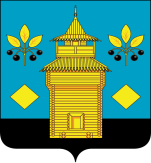 РОССИЙСКАЯ ФЕДЕРАЦИЯЧеремховское районное муниципальное образованиеАДМИНИСТРАЦИЯП О С Т А Н О В Л Е Н И Е05.02.2020№ 80-пЧеремховоЧеремховоОб утверждении Положения об условиях назначения и порядке выплаты единовременной ежегодной стипендии мэра Черемховского района для одаренных детей – учащихся муниципального казенного учреждения дополнительного образования «Детская школа искусств поселка Михайловка»